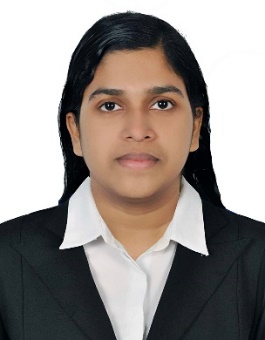 CHRISTY Email: christy.353783@2freemail.com OBJECTIVELooking for the position of a NICU nurse in a hospital where my nursing abilities, experience and knowledge will be used. I have practical experience in providing mental and emotional support to patient's families as well as update knowledge of NICU nursing service.Holding valid DHA License Eligibility letterExpiry date: 28/09/2017PROFESSIONAL QUALIFICATIONS:Course			:  BSc. NURSINGInstitution	:	Srinivas Institute of Nursing Science, Mangalore, INDIA.			(Rajiv Gandhi University)Year of passing	:	2011.During my graduation I was selected as the college representative to participate all India level national conference on “Trends & Issues in Psychiatry and Psychiatric nursing in India and abroad.”ACADAMIC QUALIFICATIONS:Course			:   Plus twoInstitution		:   Catholicatehigher secondary school			(Kerala board of higher secondary education)Year of passing	:2006 CAREER PROFILE:Four yearsnursingexperiences in reputed hospitals.Employer			:Life line Hospital, Adoor, Kerala, India	(150 Bedded Super specialty Hospital)Period of service       	: 04/01/2016 to 10/01/2017Position 		:Staff NurseDepartment			:NICUEmployer			:Mount Zion Medical College, Kerala India.                              (300 Bedded Medical Colleges)Period of service		:1st January 2013 to 16 May 2014.Position 			:Staff nurse.Department			:Pediatrics.	Reason for leaving 		:       Maternity.Employer				:	KovaiMedical Centre and Hospital, (KMCH) 						Coimbatore, India. (750 Bedded NABH Accredited hospitals)Period of service			:	1st July 2011 to 10th July 2012.Position 				:	Staff nurse.Department				:	Pediatrics.I have gained Pediatric care skills (BLS and ACLS) via the renowned American Nursing CouncilI was selected as the team head for safety, beingattendedsafety management training for fire, disaster and child abduction.EQUIPMENTS HANDLED:Being a responsible staff nurse for the pediatric department, I have gained a very good knowledge in handling various high facilitated equipment likepulse oximeter,Cardiac monitor ,Oxygen flow meter, Nebulizer, Suction Apparatus, sphygmomanometer, Gluco meter, Syringe pumps, infusion pump,Ventilator, CPAP, Incubator,warmer,phototherapy, Defibrillator & ECG Machine.JOB DESCRIPTION:                        Providing NICU nursing care to hospitals and clinics.Overseeing nursing service of neonatal intensive care unit.Taking care of new born babies.Communicating with parents regarding baby's health condition and       treatment.Maintaining NICU clean and clear.Resolving difficult problems in NICU nursing care service.Ensuring compliance of state nursing laws in various NICU nurse activities.Maintaining various equipment in neonatal intensive care unit.SKILLS Providing direct patient care for newborn babies.Analysing and evaluating the effectiveness of care to babies and mothers.Interpreting clinical results and initiating investigations.Providing clinical support and training to staff and students.Ensuring that accurate documentation and administrative records are kept.Making sure surgical equipment is clean and safe to use.Regularly undertaking management of unit under the supervision of senior staff.Preparing nursing care plans.Teaching parents how to maintain health at home.Creating a welcoming, caring and safe environment for neonates and their families.Computer skills:Proficient in Computer operationsPackages 			:	MS-Office.PESONAL PROFILE: MARITAL STATUS		:	MARRIED.DATE OF BIRTH		:       08/08/1988.NATIONALITY			:	INDIAN.LANGUAGES KNOWN	:         ENGLISH, HINDI, MALAYALAM, and TAMIL& KANNADA.______________________________________________________________________CHRISTY MATHEW Mobile:  0506104281 Mobile:  0509659011                                  Skype ID:christy.johnson8882						Email: christy.monu@gmail.comDear Sir/Madam,                            I Christy Mathew, having a B.Sc. Nursing degree and hand full of four years’ experience in NICU & pediatric department. Please find a detailed account of my work history is been attached here with.Now I am in UAE holding valid DHA Licence eligibility letter, looking for the position of an NICU Nurse in your hospital where my Nursing experience, abilities and knowledge will be used.Place:Date: